CURRICULAM VITAE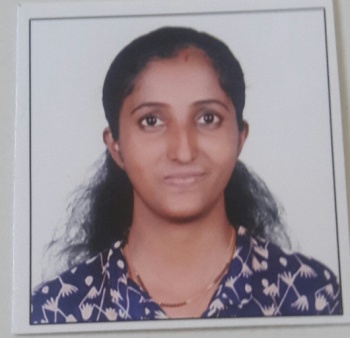 DEEPIKADEEPIKA.366514@2freemail.com   Objective: To seek experience in a dynamic environment where my knowledge can be enriched. Looking forward an opportunity where I can develop my communication skills and implementing to my skills.Academic Qualification: S.Y.Bcom2003-2004: Higher Secondary Certificate, Maharashtra2000-2001: Secondary School Certificate, Maharashtra.Additional Qualifications:Computer Skills:Basic Computer Applications (Microsoft Office)Html, Dhtml, FrontPage, Flash.Communication Skills:Able to read, write and speak fluent English, Hindi and Marathi.Strengths:Competitive analytical skills.Excellent communication and interpersonal skills.Fast learner and ability to function as a team player and alternatively work independently to achieve objectives.Work Experience:Wellspring Healthcare Pvt Ltd, Mumbai (4th April 2016 – 31st March 2017)Working as Senior Customer Service ExecutiveTata Business Support Services Ltd., Mumbai (27th Dec 2014 – 1st Feb 2016)Working as Customer Service Associate in Pre-sales for Vijay GroupUnited Technology & Trading Co., Dubai (Sept 2011 – April 2012)Working as Office AssisstantHandling Calls, BillingPreparing QuotationsCybersites India Technologies Pvt Ltd, Mumbai (15th Jan 2007 – 1st Dec 2014)Working as Senior Marketing ExecutiveAttending customer queries and providing assistance accordingly via email and calls.Assigning jobs to colleaguesChecking payments & payment related issuesHandling billingHobbies And Interests:Making friends Reading booksListening musicAnd travelling extensively.Dated: 29th January 2017